محل درج نشانگر رنگی تغذیه ای محصولاینجانبان ضمن تائید صحت و دقت اطلاعات فوق الذکر ،مسئولیت کلیه عواقب مربوط به هرگونه مغایرت اطلاعات ارائه شده با محصول را بر عهده داریم.(نشانگر رنگی تغذیه ای باید به صورت شفاف،خوانا و غیر قابل پاک شدن بر روی صفحه اصلی محصول درج شود.)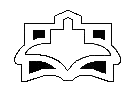 دانشگاه علوم پزشکی و خدمات بهداشتی و درمانی استان مرکزیمعاونت غذا و دارواداره نظارت بر مواد غذایی،آشامیدنی،آرایشی و بهداشتیتعهد نامه نشانگر رنگی تغذیه ایمعیار قابل فهم برای مصرف کنندهنام محصولوزن یا حجم مصرفی برای یک نفر(وزن سهم)وزن یا حجم کل بستهردیفنام شاخصمقدار درصدمقدار در سهم وزن یا حجم مصرفی برای یک نفر1کالری2قند3چربی کل4نمک (بر اساس سدیم کل محصول)5اسیدهای چرب ترانسنام و نام خانوادگی مسئول فنی:شماره پروانه مسئول فنی:نام و نام خانوادگی مدیر عامل:امضاء:تاریخ:امضاء:تاریخ: